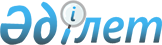 Әлеуметтік көмек көрсетудің, оның мөлшерлерін белгілеудің және Ертіс ауданының мұқтаж азаматтардың жекелеген санаттарының тізбесін айқындаудың Қағидаларын бекіту туралыПавлодар облысы Ертіс аудандық мәслихатының 2023 жылғы 10 қарашадағы № 35-10-8 шешімі. Павлодар облысының Әділет департаментінде 2023 жылғы 17 қарашада № 7414-14 болып тіркелді
      Қазақстан Республикасының "Қазақстан Республикасындағы жергілікті мемлекеттік басқару және өзін-өзі басқару туралы" Заңының 6-бабы 2-3-тармағына, Қазақстан Республикасының "Құқықтық актілер туралы" Заңының 46-бабы 2- тармағының 4-тармақшасына, Қазақстан Республикасы Үкіметінің 2023 жылғы 30 маусымдағы "Әлеуметтік көмек көрсетудің, оның мөлшерлерін белгілеудің және мұқтаж азаматтардың жекелеген санаттарының тізбесін айқындаудың үлгілік қағидаларын бекіту туралы" № 523 қаулысына сәйкес, Ертіс аудандық мәслихаты ШЕШІМ ҚАБЫЛДАДЫ:
      1. Осы шешімнің 1-қосымшасына сәйкес қоса беріліп отырған әлеуметтік көмек көрсетудің, оның мөлшерлерін белгілеудің және Ертіс ауданының мұқтаж азаматтардың жекелеген санаттарының тізбесін айқындаудың Қағидалары бекітілсін.
      2. Осы шешімнің 2-қосымшасына сәйкес Ертіс аудандық мәслихатының кейбір шешімдерінің күші жойылды деп танылсын.
      3. Осы шешімнің орындалуын бақылау Ертіс аудандық мәслихатының бюджет, әлеуметтік саясат және заңдылық жөніндегі тұрақты комиссиясына жүктелсін.
      4. Осы шешім оның алғашқы ресми жарияланған күнінен кейін күнтізбелік он күн өткен соң қолданысқа енгізіледі. Әлеуметтік көмек көрсетудің, оның мөлшерлерін белгілеудің және Ертіс ауданының мұқтаж азаматтардың жекелеген санаттарының тізбесін айқындаудың Қағидалары 1- тарау. Жалпы ережелер
      1. Осы әлеуметтік көмек көрсетудің, оның мөлшерлерін белгілеудің және мұқтаж азаматтардың жекелеген санаттарының тізбесін айқындаудың Қағидалары (бұдан әрі – Қағидалар) Қазақстан Республикасының "Қазақстан Республикасындағы жергілікті мемлекеттік басқару және өзін-өзі басқару туралы" Заңының 6-бабының 2-3-тармағына, Қазақстан Республикасының "Ардагерлер туралы" Заңына, Қазақстан Республикасының Әлеуметтік кодексіне, Қазақстан Республикасы Үкіметінің 2023 жылғы 30 маусымдағы "Әлеуметтік көмек көрсетудің, оның мөлшерлерін белгілеудің және мұқтаж азаматтардың жекелеген санаттарының тізбесін айқындаудың үлгілік қағидаларын бекіту туралы" № 523 (бұдан әрі – Үлгілік қағидалар) қаулысына сәйкес әзірленді және әлеуметтік көмек көрсетудің, оның мөлшерлерін белгілеудің және Ертіс ауданының мұқтаж азаматтардың жекелеген санаттарының тізбесін айқындаудың тәртібін белгілейді.
      2. Осы Қағидаларда пайдаланылатын негізгі терминдер мен ұғымдар:
      1) "Азаматтарға арналған үкiмет" мемлекеттiк корпорациясының Павлодар облысы бойынша (бұдан әрі – уәкілетті ұйым) – Қазақстан Республикасының заңнамасына сәйкес мемлекеттік қызметтерді көрсету, "бір терезе" қағидаты бойынша өтініштер қабылдау және олардың нәтижелерін көрсетілетін қызметті алушыға беру жөніндегі жұмысты ұйымдастыру, мемлекеттік қызметтерді электрондық нысанда көрсетуді қамтамасыз ету үшін Қазақстан Республикасы Үкіметінің шешімі бойынша құрылған заңды тұлға;
      2) арнайы комиссия – мұқтаж азаматтардың жекелеген санаттарына әлеуметтік көмек көрсетуге үміткер адамның (отбасының) өтінішін қарау бойынша Ертіс ауданы әкімінің шешімімен құрылатын комиссия;
      3) мереке күндері – Қазақстан Республикасының ұлттық және мемлекеттік мереке күндері;
      4) әлеуметтік көмек – жергілікті атқару органдармен (бұдан әрі – ЖАО) мұқтаж азаматтардың жекелеген санаттарына (бұдан әрі – алушылар), сондай-ақ атаулы күндер мен мереке күндеріне орай ақшалай нысанда көрсететін көмек;
      5) әлеуметтік көмек көрсету жөніндегі уәкілетті орган – "Ертіс ауданының жұмыспен қамту және әлеуметтік бағдарламалар бөлімі" мемлекеттік мекемесі;
      6) ең төмен күнкөріс деңгейі – Павлодар облысы бойынша статистикалық органдар есептейтін мөлшері бойынша ең төмен тұтыну себетінің құнына тең, бір адамға шаққандағы ең төмен ақшалай кіріс;
      7) жан басына шаққандағы орташа кіріс – отбасының бір айдағы жиынтық кірісінің отбасының әрбір мүшесіне тура келетін үлесі;
      8) мерекелік күндер (бұдан әрі – атаулы күндер) – Қазақстан Республикасының кәсіптік және өзге де мерекелері; 
      9) уәкілетті мемлекеттік орган – Қазақстан Республикасының заңнамасына сәйкес халықты әлеуметтік қорғау саласында басшылықты және салааралық үйлестіруді, Мемлекеттік әлеуметтік сақтандыру қорының қызметін реттеуді, бақылау функцияларын жүзеге асыратын орталық атқарушы орган;
      10) учаскелік комиссия – атаулы әлеуметтік көмек алуға өтініш жасаған түлғалардың (отбасылардың) материалдық жағдайына зерттеп-қарау жүргізу үшін Ертіс ауданының ауылдар, ауылдық округтер әкімдерінің шешімімен құрылатын арнаулы комиссия;
      11) шекті шама – әлеуметтік көмектің бекітілген ең жоғары мөлшері.
      3. Әлеуметтік кодекстің 71-бабының 4-тармағында, 170-бабының 3-тармағында, 229-бабының 3-тармағында, "Ардагерлер туралы" Қазақстан Республикасы Заңының 10-бабы 1-тармағының 2) тармақшасында, 11-бабының 1-тармағының 2) тармақшасында, 12-бабының 1-тармағының 2) тармақшасында, 13-бабының 2) тармақшасында, 17-бабында көрсетілген тұлғаларға әлеуметтік көмек осы Қағидаларда көзделген тәртіппен көрсетіледі.
      4. Әлеуметтік көмек бір рет және (немесе) мезгіл-мезгіл (ай сайын, тоқсан сайын, жартыжылдықта 1 рет, жылына 1 рет) көрсетіледі.
      5. Әлеуметтік көмек көрсету үшін мереке күндер мен атаулы күндерінің тізбесі:
      1) 15 ақпан – Ауғанстан Демократиялық Республикасынан Кеңес әскерлерінің шектеулі контингентінің шығарылған күні;
      2) 8 наурыз – Халықаралық әйелдер күні;
      3) 26 сәуір – Радияциялық апаттар мен апаттардың салдарын жоюға және осы апаттар мен апаттардың құрбандарын еске алуға қатысушылар күні;
      4) 7 мамыр – Отан қорғаушы күні;
      5) 9 мамыр – Жеңіс күні;
      6) 31 мамыр – Саяси қуғын-сүргін және ашаршылық құрбандарын еске алу күні;
      7) 30 тамыз – Қазақстан Республикасының Конституция күні;
      8) 25 қазан – Қазақстан Республикасының күні.
      6. Учаскелік және арнайы комиссиялар өз қызметін ЖАО бекітетін ережелердің негізінде жүзеге асырады. 2-тарау. Әлеуметтік көмек алушылар санаттарының тізбесін айқындау және әлеуметтік көмектің мөлшерлерін белгілеу тәртібі
      7. Әлеуметтік көмек келесі санаттардағы азаматтарға көрсетіледі:
      1) Ұлы Отан соғысының ардагерлері:
      Ұлы Отан соғысына қатысушыларға, атап айтқанда, Ұлы Отан соғысы кезеңінде, сондай-ақ бұрынғы Кеңестік Социалистік Республикалар Одағын (бұдан әрі – КСР Одағы) қорғау бойынша басқа да ұрыс операциялары кезiнде майдандағы армия мен флоттың құрамына кiрген әскери бөлiмдерде, штабтар мен мекемелерде қызмет өткерген әскери қызметшiлер, Ұлы Отан соғысының партизандары мен астыртын әрекет етушiлерi;
      Ұлы Отан соғысы кезеңінде жаралануы, контузия алуы, мертігуі немесе ауруға шалдығуы салдарынан болған мүгедектігі бар адамдарға, атап айтқанда, Ұлы Отан соғысы кезеңінде майданда, ұрыс қимылдары ауданында, майдан маңындағы теміржол учаскелерінде, қорғаныс шептерінің, әскери-теңіз базалары мен әуеайлақтардың құрылысжайларында жаралануы, контузия алуы, мертігуі немесе ауруға шалдығуы салдарынан мүгедектік белгіленген майдандағы армия мен флоттың әскери қызметшілері, Ұлы Отан соғысының партизандары мен астыртын әрекет етушілері, сондай-ақ жұмысшылар мен қызметшілер;
      2) басқа мемлекеттердiң аумағындағы ұрыс қимылдарының ардагерлері:
      бұрынғы КСР Одағының үкiметтік органдарының шешiмдерiне сәйкес басқа мемлекеттердiң аумағындағы ұрыс қимылдарына қатысқан Кеңес Армиясының, Әскери-Теңiз Флотының, Мемлекеттiк қауiпсiздiк комитетiнiң әскери қызметшiлерi, бұрынғы КСР Одағы Iшкi iстер министрлiгiнiң басшы және қатардағы құрамының адамдарына (әскери мамандар мен кеңесшiлердi қоса алғанда);
      оқу жиындарына шақырылған және Ауғанстанға ұрыс қимылдары жүрiп жатқан кезеңде жiберiлген әскери мiндеттiлерге;
      Ауғанстанға ұрыс қимылдары жүрiп жатқан кезеңде осы елге жүк жеткiзу үшiн жiберiлген автомобиль батальондарының әскери қызметшiлерiне;
      бұрынғы КСР Одағының аумағынан Ауғанстанға жауынгерлiк тапсырмалармен ұшқан ұшу құрамының әскери қызметшiлерге;
      Ауғанстандағы кеңестік әскери контингентке қызмет көрсеткен, жарақат, контузия алған немесе мертіккен не ұрыс қимылдарын қамтамасыз етуге қатысқаны үшін бұрынғы КСР Одағының ордендерiмен және медальдарымен наградталған жұмысшылар мен қызметшiлерге;
      1992 жылғы қыркүйек – 2001 жылғы ақпан аралығындағы кезеңде Тәжікстан-Ауғанстан учаскесінде Тәуелсіз Мемлекеттер Достастығының шекарасын күзетуді күшейту жөніндегі мемлекетаралық шарттар мен келісімдерге сәйкес міндеттерді орындаған Қазақстан Республикасының әскери қызметшілеріне;
      2003 жылғы тамыз – 2008 жылғы қазан аралығындағы кезеңде Ирактағы халықаралық бітімгершілік операцияға бітімгерлер ретінде қатысқан Қазақстан Республикасының әскери қызметшілеріне;
      1986 – 1991 жылдар аралығындағы кезеңде Таулы Қарабақтағы этносаралық қақтығысты реттеуге қатысқан әскери қызметшілер, сондай-ақ бұрынғы КСР Одағы ішкі істер және мемлекеттік қауіпсіздік органдарының басшы және қатардағы құрамының адамдарына;
      3) жеңілдіктер бойынша Ұлы Отан соғысына қатысушыларға теңестірілген адамдар, атап айтқанда:
      Ұлы Отан соғысы кезеңінде майдандағы армия құрамына кiрген әскери бөлiмдерде, штабтарда, мекемелерде штаттық лауазымдар атқарған не сол кезеңдерде майдандағы армия бөлiмдерiнің әскери қызметшілеріне қалалардың қорғанысына қатысқаны үшін белгiленген жеңiлдiкті шарттармен зейнетақы тағайындау үшiн 1998 жылғы 1 қаңтарға дейiн еңбек сіңірген жылдарына есептеліп жазылған, сол қалаларда болған Кеңес Армиясының, Әскери-Теңiз Флотының, бұрынғы КСР Одағының iшкi iстер және мемлекеттiк қауiпсiздiк әскерлерi мен органдарының еріктi жалдамалы құрамының адамдарына;
      Ленинград қаласындағы қоршау кезеңінде қаланың кәсiпорындарында, мекемелерi мен ұйымдарында жұмыс iстеген және "Ленинградты қорғағаны үшiн" медалiмен немесе "Қоршаудағы Ленинград тұрғыны" белгiсiмен наградталған азаматтарға;
      Екiншi дүниежүзiлiк соғыс кезеңiнде фашистер мен олардың одақтастары құрған концлагерьлердегі, геттолардағы және басқа да мәжбүрлеп ұстау орындарындағы кәмелетке толмаған тұтқындарға;
      1986 – 1987 жылдары Чернобыль атом электр станциясындағы апаттың, азаматтық немесе әскери мақсаттағы объектiлердегi басқа да радиациялық апаттар мен авариялардың салдарларын жоюға қатысқан, сондай-ақ ядролық сынақтарға тiкелей қатысқан адамдарға;
      4) жеңілдіктер бойынша Ұлы Отан соғысы кезеңінде жаралануы, контузия алуы, мертігуі немесе ауруға шалдығуы салдарынан болған мүгедектігі бар адамдарға теңестірілген адамдар, атап айтқанда:
      бұрынғы КСР Одағын қорғау, әскери қызметтiң өзге де мiндеттерiн басқа кезеңдерде атқару кезiнде жаралануы, контузия алуы, мертігуі салдарынан немесе майданда болуына байланысты, сондай-ақ Ауғанстанда немесе ұрыс қимылдары жүргiзiлген басқа да мемлекеттерде әскери қызметiн өткеру кезiнде ауруға шалдығуы салдарынан мүгедектігі бар әскери қызметшiлеріне;
      Чернобыль атом электр станциясындағы апаттың және азаматтық немесе әскери мақсаттағы объектілердегі басқа да радиациялық апаттар мен авариялардың, ядролық сынақтардың салдарынан мүгедектік белгіленген адамдар және мүгедектігі ата-анасының бірінің радиациялық сәуле алуымен генетикалық байланысты олардың балаларына.
      5) еңбек ардагерлері:
      Социалистік Еңбек Ерлері, үш дәрежелі Еңбек Даңқы орденінің иегерлеріне;
      "Қазақстанның Еңбек Ері", "Халық қаhарманы" атақтарына ие болған адамдарға;
       Ұлы Отан соғысы жылдарында тылдағы қажырлы еңбегі мен мінсіз әскери қызметі үшін бұрынғы КСР Одағының ордендерімен және медальдарымен наградталған адамдарға;
      1941 жылғы 22 маусым – 1945 жылғы 9 мамыр аралығында кемiнде алты ай жұмыс iстеген (қызмет өткерген) және Ұлы Отан соғысы жылдарында тылдағы қажырлы еңбегi мен мiнсiз әскери қызметі үшін бұрынғы КСР Одағының ордендерiмен және медальдарымен наградталмаған адамдарға;
      6) Заңның күші қолданылатын басқа да адамдар:
      Ауғанстандағы немесе ұрыс қимылдары жүргiзiлген басқа да мемлекеттердегi ұрыс қимылдары кезiнде жаралануы, контузия алуы, мертігуі, ауруға шалдығуы салдарынан қаза тапқан (хабар-ошарсыз кеткен) немесе қайтыс болған әскери қызметшiлердiң отбасыларына;
      бейбiт уақытта әскери қызметiн өткеру кезiнде қаза тапқан (қайтыс болған) әскери қызметшiлердiң отбасыларына;
      Чернобыль атом электр станциясындағы апаттың және азаматтық немесе әскери мақсаттағы объектiлердегi басқа да радиациялық апаттар мен авариялардың салдарларын жою кезiнде қаза тапқан адамдардың отбасыларына;
      Ұлы Отан соғысы кезеңінде жаралануы, контузия алуы, мертігуі немесе ауруға шалдығуы салдарынан қайтыс болған мүгедектігі бар адамның немесе жеңілдіктер бойынша Ұлы Отан соғысы кезеңінде жаралануы, контузия алуы, мертігуі немесе ауруға шалдығуы салдарынан болған мүгедектігі бар адамдарға теңестірілген қайтыс болған адамның екінші рет некеге тұрмаған зайыбы (жұбайы), сондай-ақ жалпы ауруға шалдығуы, жұмыста мертігуі және басқа да себептер (құқыққа қарсы келетіндерді қоспағанда) салдарынан болған мүгедектігі бар адам деп танылған, қайтыс болған Ұлы Отан соғысы қатысушысының, партизанның, астыртын әрекет етушінің, "Ленинградты қорғағаны үшін" медалімен немесе "Қоршаудағы Ленинград тұрғыны" белгісімен наградталған азаматтың екінші рет некеге тұрмаған зайыбына (жұбайына);
      1988 – 1989 жылдары Чернобыль атом электр станциясындағы апаттың салдарларын жоюға қатысушылар қатарындағы, қоныс аудару күні құрсақта болған балаларды қоса алғанда, оқшаулау және көшіру аймақтарынан Қазақстан Республикасына қоныс аударылған (өз еркімен кеткен) адамдарға;
      1979 жылғы 1 желтоқсан – 1989 жылғы желтоқсан аралығындағы кезеңде Ауғанстанға және ұрыс қимылдары жүргізілген басқа да елдерге жұмысқа жiберiлген жұмысшылар мен қызметшiлерге;
      бұрынғы КСР Одағы Мемлекеттік қауiпсiздiк комитетiнiң Ауғанстан аумағында уақытша болған және кеңес әскерлерiнiң шектеулі контингентінің құрамына енбеген жұмысшылары мен қызметшiлерiне;
      7) зейнеткерлік жасқа толған, зейнетақының және (немесе) жәрдемақының ең төмен мөлшерін немесе зейнетақының және (немесе) жәрдемақының ең төмен мөлшерінен төмен алатын азаматтарға;
      зейнетақының және (немесе) жәрдемақының ең төмен мөлшерін немесе зейнетақының және (немесе) жәрдемақының ең аз мөлшерінен төмен алатын 80 жастағы және одан (асқан) көп жасқа толған азаматтарға;
      сотпен немесе "Жаппай саяси қуғын-сүргіндер құрбандарын ақтау туралы" Қазақстан Республикасының Заңында белгіленген өзге де тәртіппен саяси қуғын-сүргін құрбандары немесе саяси қуғын-сүргін құрбандары деп танылған азаматтарға;
       "Жаппай саяси қуғын-сүргіндер құрбандарын ақтау туралы" Қазақстан Республикасының Заңында белгіленген 1986 жылғы 17-18 желтоқсандағы Қазақстандағы оқиғаларға қатысқан азаматтарға; 
      8) мүгедектігі бар адамдар, атап айтқанда:
      он сегіз жасқа дейінгі мүгедектігі бар балаларға;
      бірінші топтағы мүгедектігі бар адамдарға;
      екінші топтағы мүгедектігі бар адамдарға;
      үшінші топтағы мүгедектігі бар адамдарға;
      он сегіз жасқа дейінгі мүгедектігі бар балаларды тәрбиелеп отырған отбасыларға;
      9) мемлекеттік атаулы әлеуметтік көмек алушылар қатарындағы көп балалы аналарға (отбасыларға);
      10) жоғары оқу орындарының оқуын аяқтау мерзіміне дейін, бұрын әлеуметтік көмек алған студенттерге;
      11) пешпен жылытылатын жеке тұрғын үй қорында тұратын мемлекеттік атаулы әлеуметтік көмек алушылар қатарынан азаматтарға;
      12) пешпен жылытылатын жеке тұрғын үй қорында тұратын мүгедектігі бар бірінші, екінші, үшінші санаттағы адамдарға, он сегіз жасқа дейінгі мүгедектігі бар балаларды тәрбиелеп отырған отбасыларға, көп балалы отбасыларға, өтініш берген мерзімде ең төмен күнкөріс деңгейіне еселік қатынаста белгіленген шектен аспайтын жан басына шаққандағы орташа табыстары бар отбасыларға;
      13) бас бостандығынан айыру орындарынан босатылған, пробация қызметінің есебіндегі азаматтарға;
      14) дүлей апаттың немесе өрттің салдарынан азаматқа (отбасына) не оның мүлкіне зиян келуі не әлеуметтік маңызы бар аурулардың болуы.
       8. Әлеуметтік көмек көрсету жөніндегі уәкілетті орган табыс есебінсіз көмек көрсетеді:
      1) мереке күндер мен атаулы күндерге біржолғы әлеуметтік көмек:
      15 ақпан – Ауғанстан Демократиялық Республикасынан Кеңес әскерлерінің шектеулі контингентінің шығарылған күніне уәкілетті ұйымның тізімі негізінде:
      бұрынғы Кеңестік Социалистік Республикалар Одағын (бұдан әрі – КСР Одағы) қорғау, әскери қызметтің өзге де міндеттерін басқа кезеңдерде атқару кезінде жаралануы, контузия алуы, мертігуі салдарынан немесе майданда болуына байланысты, сондай-ақ Ауғанстанда немесе ұрыс қимылдары жүргізілген басқа да мемлекеттерде әскери қызметін өткеру кезінде ауруға шалдығуы салдарынан мүгедектік белгіленген әскери қызметшілеріне;
      оқу жиындарына шақырылған және Ауғанстанға ұрыс қимылдары жүрiп жатқан кезеңде жiберiлген әскери мiндеттiлеріне;
      Ауғанстанға ұрыс қимылдары жүрiп жатқан кезеңде осы елге жүк жеткiзу үшiн жiберiлген автомобиль батальондарының әскери қызметшiлерiне;
      бұрынғы КСР Одағының аумағынан Ауғанстанға жауынгерлiк тапсырмалармен ұшқан ұшу құрамының әскери қызметшiлерiне;
      Ауғанстандағы кеңестік әскери контингентке қызмет көрсеткен, жарақат, контузия алған немесе мертіккен не ұрыс қимылдарын қамтамасыз етуге қатысқаны үшін бұрынғы КСР Одағының ордендерiмен және медальдарымен наградталған жұмысшылары мен қызметшiлеріне;
      Ауғанстандағы немесе ұрыс қимылдары жүргiзiлген басқа да мемлекеттердегi ұрыс қимылдары кезiнде жаралануы, контузия алуы, мертігуі, ауруға шалдығуы салдарынан қаза тапқан (хабар-ошарсыз кеткен) немесе қайтыс болған әскери қызметшiлердiң отбасыларына;
      8 наурыз – Халықаралық әйелдер күніне әлеуметтік көмек көрсету жөніндегі уәкілетті органның тізімі негізінде:
      мемлекеттік атаулы әлеуметтік көмек алушылар қатарындағы көп балалы аналарына (отбасыларына);
      26 сәуір – радиациялық апаттар мен апаттардың салдарын жоюға және осы апаттар мен апаттардың құрбандарын еске алуға қатысушылар күніне уәкілетті ұйымның тізімі негізінде:
      Чернобыль атом электр станциясындағы апаттың және азаматтық немесе әскери мақсаттағы объектілердегі басқа да радиациялық апаттар мен авариялардың, ядролық сынақтардың салдарынан мүгедектік белгіленген адамдарына және мүгедектігі ата-анасының бірінің радиациялық сәуле алуымен генетикалық байланысты олардың балаларына;
      1986 – 1987 жылдары Чернобыль атом электр станциясындағы апаттың, азаматтық немесе әскери мақсаттағы объектiлердегi басқа да радиациялық апаттар мен авариялардың салдарларын жоюға қатысқандарына, сондай-ақ ядролық сынақтарға тiкелей қатысқан адамдарына;
      Чернобыль атом электр станциясындағы апаттың және азаматтық немесе әскери мақсаттағы объектiлердегi басқа да радиациялық апаттар мен авариялардың салдарларын жою кезiнде қаза тапқан адамдардың отбасыларына;
      сәуле ауруының салдарынан қайтыс болғандардың немесе қайтыс болған мүгедектігі бар адамдардың, сондай-ақ қайтыс болуы белгіленген тәртіппен Чернобыль атом электр станциясындағы апаттың және азаматтық немесе әскери мақсаттағы объектілердегі басқа да радиациялық апаттар мен авариялардың және ядролық сынақтардың әсеріне байланысты болған азаматтардың отбасыларына;
      1988 – 1989 жылдары Чернобыль атом электр станциясындағы апаттың салдарларын жоюға қатысушылар қатарындағы, қоныс аудару күні құрсақта болған балаларды қоса алғанда, оқшаулау және көшіру аймақтарынан Қазақстан Республикасына қоныс аударылған (өз еркімен кеткен) адамдарына;
      7 мамыр – Отан қорғаушы күніне уәкілетті ұйымның тізімі негізінде:
      2003 жылғы тамыз – 2008 жылғы қазан аралығындағы кезеңде Ирактағы халықаралық бітімгершілік операцияға бітімгерлер ретінде қатысқан Қазақстан Республикасының әскери қызметшілеріне;
      1992 жылғы қыркүйек – 2001 жылғы ақпан аралығындағы кезеңде Тәжікстан-Ауғанстан учаскесінде Тәуелсіз Мемлекеттер Достастығының шекарасын қорғауды күшейту жөніндегі мемлекетаралық шарттар мен келісімдерге сәйкес міндеттерін орындаған Қазақстан Республикасының әскери қызметшілеріне;
      бейбiт уақытта әскери қызметiн өткеру кезiнде қаза тапқан (қайтыс болған) әскери қызметшiлердiң отбасыларына;
      9 мамыр – Жеңіс күніне уәкілетті ұйымның тізімі негізінде:
      Ұлы Отан соғысына қатысушыларына, атап айтқанда, Ұлы Отан соғысы кезеңінде, сондай-ақ бұрынғы КСР Одағын қорғау бойынша басқа да ұрыс операциялары кезiнде майдандағы армия мен флоттың құрамына кiрген әскери бөлiмдерде, штабтар мен мекемелерде қызмет өткерген әскери қызметшiлеріне, Ұлы Отан соғысының партизандары мен астыртын әрекет етушiлерiне;
      Ұлы Отан соғысы кезеңінде жаралануы, контузия алуы, мертігуі немесе ауруға шалдығуы салдарынан болған мүгедектігі бар адамдарына, атап айтқанда, Ұлы Отан соғысы кезеңінде майданда, ұрыс қимылдары ауданында, майдан маңындағы теміржол учаскелерінде, қорғаныс шептерінің, әскери-теңіз базалары мен әуеайлақтардың құрылысжайларында жаралануы, контузия алуы, мертігуі немесе ауруға шалдығуы салдарынан мүгедектік белгіленген майдандағы армия мен флоттың әскери қызметшілеріне, Ұлы Отан соғысының партизандары мен астыртын әрекет етушілеріне, сондай-ақ жұмысшылары мен қызметшілеріне;
      Ұлы Отан соғысы кезеңінде майдандағы армия құрамына кiрген әскери бөлiмдерде, штабтарда, мекемелерде штаттық лауазымдар атқарған не сол кезеңдерде майдандағы армия бөлiмдерiнің әскери қызметшілеріне қалалардың қорғанысына қатысқаны үшін белгiленген жеңiлдiкті шарттармен зейнетақы тағайындау үшiн 1998 жылғы 1 қаңтарға дейiн еңбек сіңірген жылдарына есептеліп жазылған, сол қалаларда болған Кеңес Армиясының, Әскери-Теңiз Флотының, бұрынғы КСР Одағының iшкi iстер және мемлекеттiк қауiпсiздiк әскерлерi мен органдарының еріктi жалдамалы құрамының адамдарына;
      майдандағы армия бөлiмдерiнің әскери қызметшілеріне қалалардың қорғанысына қатысқаны үшін белгiленген жеңiлдiкті шарттармен зейнетақы тағайындау үшiн 1998 жылғы 1 қаңтарға дейiн еңбек сіңірген жылдарына есептеліп жазылған, сол қалаларда Ұлы Отан соғысы кезеңінде қызмет өткерген әскери қызметшiлеріне, сондай-ақ бұрынғы КСР Одағы iшкi iстер және мемлекеттiк қауiпсiздiк органдарының басшы және қатардағы құрамының адамдарына;
      бұрынғы КСР Одағы Қатынас жолдары халық комиссариатының, Байланыс халық комиссариатының, кәсiпшiлiк және көлiк кемелерiнiң жүзу құрамы мен авиацияның ұшу-көтерілу құрамының, Балық өнеркәсiбi халық комиссариатының, теңiз және өзен флотының, Солтүстiк теңiз жолы бас басқармасының ұшу-көтерілу құрамының арнаулы құралымдарының Ұлы Отан соғысы кезеңінде әскери қызметшiлер жағдайына көшiрiлген және ұрыс майдандарының тылдағы шекаралары, флоттардың жедел аймақтары шегiнде майдандағы армия мен флот мүдделерi үшін мiндеттер атқарған қызметкерлерiне, сондай-ақ Ұлы Отан соғысының бас кезiнде басқа мемлекеттердiң порттарында еріксіз ұсталған көлiк флоты кемелерi экипаждарының мүшелерiне;
      Ұлы Отан соғысы кезеңінде майдандағы армия мен флоттың құрамына кiрген бөлiмдердiң, штабтар мен мекемелердiң құрамында полк балалары (тәрбиеленушiлерi) және юнгалар ретiнде болған адамдарына;
      Екiншi дүниежүзiлiк соғыс жылдарында шет елдердiң аумағында партизан отрядтары, астыртын топтар және басқа да фашизмге қарсы құралымдар құрамында фашистiк Германия мен оның одақтастарына қарсы ұрыс қимылдарына қатысқан адамдарына;
      қызметтік міндеттерін атқару кезінде жаралануы, контузия алуы, мертігуі салдарынан не майданда болуына немесе ұрыс қимылдары жүргізілген мемлекеттерде қызметтік міндеттерін орындауына байланысты ауруға шалдығуы салдарынан мүгедектік белгіленген, бұрынғы КСР Одағының мемлекеттік қауіпсіздік органдарының және ішкі істер органдарының басшы және қатардағы құрамының адамдарына;
      басқа елдердегі майдандағы әскери контингенттерге қызмет көрсеткен және ұрыс қимылдары жүргізілген кезеңде жаралануы, контузия алуы, мертігуі не ауруға шалдығуы салдарынан мүгедектік белгіленген тиісті санаттардағы жұмысшылар мен қызметшілер;
      Екiншi дүниежүзiлiк соғыс кезеңiнде фашистер мен олардың одақтастары құрған концлагерьлердегі, геттолардағы және басқа да мәжбүрлеп ұстау орындарындағы кәмелетке толмаған тұтқындарына;
      1944 жылғы 1 қаңтар – 1951 жылғы 31 желтоқсан аралығындағы кезеңде Украина КСР, Беларусь КСР, Литва КСР, Латвия КСР, Эстония КСР аумағында болған халықты қорғаушы жойғыш батальондардың, взводтар мен отрядтардың жауынгерлері мен командалық құрамы қатарындағы, осы батальондарда, взводтарда, отрядтарда қызметтік міндеттерін атқару кезінде жаралануы, контузия алуы немесе мертігуі салдарынан мүгедектік белгіленген адамдарына;
      Ленинград қаласындағы қоршау кезеңінде қаланың кәсiпорындарында, мекемелерi мен ұйымдарында жұмыс iстеген және "Ленинградты қорғағаны үшiн" медалiмен немесе "Қоршаудағы Ленинград тұрғыны" белгiсiмен наградталған азаматтарына;
      1986 – 1991 жылдар аралығындағы кезеңде Таулы Қарабақтағы этносаралық қақтығысты реттеуге қатысқан әскери қызметшілеріне, сондай-ақ бұрынғы КСР Одағы ішкі істер және мемлекеттік қауіпсіздік органдарының басшы және қатардағы құрамының адамдарына;
      Ұлы Отан соғысы жылдарында тылдағы қажырлы еңбегі мен мінсіз әскери қызметі үшін бұрынғы КСР Одағының ордендерімен және медальдарымен наградталған адамдарына;
      1941 жылғы 22 маусым – 1945 жылғы 9 мамыр аралығында кемiнде алты ай жұмыс iстеген (қызмет өткерген) және Ұлы Отан соғысы жылдарында тылдағы қажырлы еңбегi мен мiнсiз әскери қызметі үшін бұрынғы КСР Одағының ордендерiмен және медальдарымен наградталмаған адамдарына;
      бұрынғы КСР Одағын қорғау, әскери қызметтiң өзге де мiндеттерiн (қызметтік мiндеттерді) атқару кезiнде жаралануы, контузия алуы немесе мертігуі салдарынан немесе майданда болуына байланысты ауруға шалдығуы салдарынан қаза болған (хабар-ошарсыз кеткен) немесе қайтыс болған әскери қызметшiлердің, партизандардың, астыртын әрекет етушiлердің, Заңның 4 – 6 - баптарында аталған адамдардың отбасыларына;
      Ұлы Отан соғысында қаза тапқан, жергiлiктi әуе шабуылына қарсы қорғаныстың объектiлiк және авариялық командаларының өзiн-өзi қорғау топтарының жеке құрамы қатарындағы адамдардың отбасылары, Ленинград қаласының госпитальдары мен ауруханаларының қаза тапқан жұмыскерлерінiң отбасыларына;
      бұрынғы КСР Одағы Қорғаныс министрлiгiнің, ішкi iстер және мемлекеттiк қауiпсiздiк органдарының әскери мiндеттілер жиындарына шақырылған, қоғамға жат көрiнiстерге байланысты төтенше жағдайлар кезiнде қоғамдық тәртiптi қорғау жөнiндегi міндеттерді орындау кезінде қаза тапқан (қайтыс болған) әскери қызметшiлерінiң, басшы және қатардағы құрам адамдарының отбасыларына;
      Ұлы Отан соғысы кезеңінде жаралануы, контузия алуы, мертігуі немесе ауруға шалдығуы салдарынан қайтыс болған мүгедектігі бар адамның немесе жеңілдіктер бойынша Ұлы Отан соғысы кезеңінде жаралануы, контузия алуы, мертігуі немесе ауруға шалдығуы салдарынан болған мүгедектігі бар адамдарға теңестірілген қайтыс болған адамның екінші рет некеге тұрмаған зайыбына (жұбайына), сондай-ақ жалпы ауруға шалдығуы, жұмыста мертігуі және басқа да себептер (құқыққа қарсы келетіндерді қоспағанда) салдарынан болған мүгедектігі бар адам деп танылған, қайтыс болған Ұлы Отан соғысы қатысушысының, партизанның, астыртын әрекет етушінің, "Ленинградты қорғағаны үшін" медалімен немесе "Қоршаудағы Ленинград тұрғыны" белгісімен наградталған азаматтың екінші рет некеге тұрмаған зайыбына (жұбайына);
      бұрынғы КСР Одағының үкiметтік органдарының шешiмдерiне сәйкес басқа мемлекеттердiң аумағындағы ұрыс қимылдарына қатысқан Кеңес Армиясының, Әскери-Теңiз Флотының, Мемлекеттiк қауiпсiздiк комитетiнiң әскери қызметшiлерiне, бұрынғы КСР Одағы Iшкi iстер министрлiгiнiң басшы және қатардағы құрамының адамдарына (әскери мамандар мен кеңесшiлердi қоса алғанда);
      31 мамыр – Саяси қуғын-сүргін және ашаршылық құрбандарын еске алу күніне уәкілетті ұйымның тізімі негізінде:
      сотпен немесе "Жаппай саяси қуғын-сүргіндер құрбандарын ақтау туралы" Қазақстан Республикасының Заңында белгіленген өзге де тәртіппен саяси қуғын-сүргін құрбандары немесе саяси қуғын-сүргін құрбандары деп танылған азаматтарға;
      "Жаппай саяси қуғын-сүргін құрбандарын ақтау туралы" Қазақстан Республикасының Заңында белгіленген 1986 жылғы 17-18 желтоқсандағы Қазақстандағы оқиғаларға қатысқан адамдарға; 
      Социалистік Еңбек Ерлеріне, үш дәрежелі Еңбек Даңқы орденінің иегерлеріне;
      "Қазақстанның Еңбек Ері", "Халық қаһарманы" атағына ие болған адамдарға;
      30 тамыз – Қазақстан Республикасының Конституция күніне уәкілетті ұйымның және әлеуметтік көмек көрсету жөніндегі уәкілетті органның тізімі негізінде:
      он сегіз жасқа дейінгі мүгедектігі бар балаларға;
      Қазақстан Республикасының колледждерінде ақылы негізде оқитын мүгедектігі бар тұлғаларға;
      Қазақстан Республикасының жоғары оқу орындарында ақылы негізде оқитын мүгедектігі бар тұлғаларға;
      25 қазан – Қазақстан Республикасының күніне уәкілетті ұйымның және әлеуметтік көмек көрсету жөніндегі уәкілетті органның тізімі негізінде:
      бірінші және екінші топтағы мүгедектігі бар адамдарға;
      он сегіз жасқа дейінгі мүгедектігі бар балаларға;
      зейнеткерлік жасқа толған, зейнетақының және (немесе) жәрдемақының ең төмен мөлшерін немесе зейнетақының және (немесе) жәрдемақының ең аз мөлшерінен төмен алатын азаматтарға (тұлғаларға, зейнеткерлерге);
      зейнетақының және (немесе) жәрдемақының ең төмен мөлшерін немесе зейнетақының және (немесе) жәрдемақының ең аз мөлшерінен төмен алатын 80 жастағы және одан (асқан) көп жасқа толған азаматтарға (тұлғаларға, зейнеткерлерге).
      2) біржолғы әлеуметтік көмек:
      көрсетілген қызметтердің және (немесе) атқарылған жұмыстарына келісім-шартын қоса бере отырып, өтініш негізінде тұрғын үйді жөндеуге нақты шығындар бойынша 500 (бес жүз) айлық есептік көрсеткіш (бұдан әрі – АЕК), 7-тармақтың 1) тармақшасында көрсетілген санаттар үшін;
      осы фактіні растайтын құжатты қоса бере отырып, өтініш негізінде санаторлық – курорттық емделуге арналған 50 (елу) АЕК мөлшерінде, 7-тармақтың 2) тармақшасында, бесінші абзацының 3) тармақшасында, үшінші абзацының 4) тармақшасында, алтыншы абзацының 6) тармақшасында көрсетілген санаттар үшін;
      өтініш негізінде санаторлық-курорттық емделуге заңды өкілдің еріп жүруіне 20 (жиырма) АЕК мөлшерінде, 7-тармақтың екінші абзацының 8) тармақшасында көрсетілген санат үшін;
      өтініш негізінде санаторлық-курорттық емделуге заңды өкілдің еріп жүруіне 55 (елу бес) АЕК мөлшерінде, 7-тармақтың үшінші абзацының 8) тармақшасында көрсетілген санат үшін;
      өтініш негізінде 15 (он бес) АЕК мөлшерінде (жылыту маусымы кезеңінде) 7-тармақтың 11) тармақшасында көрсетілген санат үшін;
      Үлгілік қағидаларының 12-тармағының 1) тармақшасында, жетінші абзацының 3) тармақшасында көрсетілген құжатты қоса бере отырып, өтініш негізінде 10 (он) АЕК мөлшерінде, 7-тармақтың 13) тармақшасында көрсетілген санат үшін;
      Үлгілік қағидаларының 12-тармағының 1) тармақшасында, екінші абзацының 3) тармақшасында (алты айға жарамды) көрсетілген құжатты қоса бере отырып өтініш негізінде 100 (жүз) АЕК мөлшерінде 7-тармақтың 14) тармақшасында (меншігінде бір тұрғын үйі (пәтер, үй) бар азаматтарға (отбасына) қоспағанда), көрсетілген санат үшін;
      Павлодар облысы әкімдігі Павлодар облысы денсаулық сақтау басқармасының шаруашылық жүргізу құқығындағы "Ертіс аудандық ауруханасы" коммуналдық мемлекеттік кәсіпорынының тізімі негізінде қатерлі ісіктен зардап шегетін тұлғаларға 20 (жиырма) АЕК мөлшерінде;
      Үлгілік қағидаларының 12-тармағының 1) тармақшасында, үшінші абзацының 3) тармақшасында көрсетілген құжатты қоса бере отырып, өтініш негізінде адамның иммунитет тапшылығы вирусы (АИВ) тудыратын аурудан зардап шегетін тұлғаларға 20 (жиырма) АЕК мөлшерінде;
      Үлгілік қағидаларының 12-тармағының 1) тармақшасында, үшінші абзацының 3) тармақшасында көрсетілген құжатты қоса бере отырып, өтініш негізінде дәнекер тіннің жүйелі зақымдануынан, атап айтқанда "жүйелі қызыл жегі" ауруынан зардап шегетін тұлғаларға 20 (жиырма) АЕК мөлшерінде;
      Үлгілік қағидаларының 12-тармағының 1) тармақшасында, үшінші абзацының 3) тармақшасында көрсетілген құжатты қоса бере отырып, өтініш негізінде "1 типті қант диабеті, 2 типті қант диабеті, атап айтқанда инсулинді қажет ететін түрі" ауруынан зардап шегетін тұлғаларға 10 (он) АЕК мөлшерінде;
      Үлгілік қағидаларының 12-тармағының 1) тармақшасында көрсетілген құжаттарды қоса бере отырып, өтініш негізінде аудан әкімі, жоғары оқу орнының басшысы және студентпен қол қойған білім беру қызметтерін көрсетуге арналған үш жақты шартта көрсетілген оқу жылындағы нақты оқу құны мөлшерінде 7-тармақтың 10) тармақшасында көрсетілген санат үшін;
      3) тоқсан сайынғы әлеуметтік көмек:
      әлеуметтік көмек көрсету жөніндегі уәкілетті органның тізімі негізінде 20 (жиырма) АЕК мөлшерінде, 7-тармақтың 1) тармақшасында көрсетілген санаттар үшін (сауықтыруға);
      әлеуметтік көмек көрсету жөніндегі уәкілетті органның тізімі негізінде 15 (он бес) АЕК мөлшерінде, 7-тармақтың 2) тармақшасында, үшінші, төртінші, бесінші абзацтарының 3) тармақшасында, үшінші абзацының 4) тармақшасында, екінші, үшінші, алтыншы абзацтарының 6) тармақшасында көрсетілген санаттар үшін (сауықтыруға);
      дәрігерлік-консультациялық комиссияның ауруды растайтын қорытындысын қоса бере отырып, (гемодиализ емшарасын алушыларға) өтініш негізінде 15 (он бес) АЕК мөлшерінде, 7-тармақтың екінші, үшінші абзацтарының 8) тармақшасында көрсетілген санаттар үшін;
      дәрігерлік-консультациялық комиссияның ауруды растайтын қорытындысын қоса бере отырып өтініш негізінде 15 (он бес) АЕК мөлшерінде, 7-тармақтың төртінші абзацының 8) тармақшасында көрсетілген бүйректің толық екі еселену түрі бойынша жоғарғы зәр шығару жолдарының туа біткен даму аномалиясынан зардап шегетін санат үшін (қосымша гигиеналық құралдарды сатып алуға);
      4) ай сайынғы әлеуметтік көмек:
      әлеуметтік көмек көрсету жөніндегі уәкілетті органның тізімі негізінде 3 (үш) АЕК мөлшерінде, 7-тармақтың үшінші, төртінші, бесінші абзацтарының 8) тармақшасында (өзіне-өзі күтім көрсете алмайтын және денсаулығының жай-күйіне байланысты үнемі көмек көрсетуге мұқтаж, өздерінің ата-аналарын (жұбайын) асырап-бағуға және оларға қамқорлық жасауға міндетті еңбекке жарамды кәмелетке толған балалары (жұбайы) жоқ немесе объективті себептер бойынша оларды тұрақты көмекпен және күтіммен қамтамасыз ете алмайтын жақын туыстары бар мүгедектігі бар адамдарға (қарттық жасына, бірінші, екінші топтағы мүгедектігі бар адамдарының, онкологиялық, психикалық ауруларының болуы, бас бостандығынан айыру орындарында отыруына немесе елден тыс жерге тұрақты тұруға кетуі немесе басқа елді мекенде тұруы) көрсетілген санаттар үшін;
      7-тармақтың 10) тармақшасында көрсетілген санат үшін оқу кезеңінде тұруға, тамақтануға және тұрғылықты жеріне жол жүруге 10 (он) АЕК мөлшерінде;
      Үлгілік қағидаларының 12-тармағының 1) тармақшасында, үшінші абзацының 3) тармақшасында көрсетілген құжатты қоса бере отырып, өтініш негізінде тиісті қаржы жылына арналған республикалық бюджет туралы Қазақстан Республикасының Заңында белгіленген ең төменгі күнкөріс екі еселеген мөлшерінде, адамның иммунитет тапшылығы вирусы (АИВ) тудыратын аурудан зардап шегетін балаларға;
      Павлодар облысы әкімдігі Павлодар облысы денсаулық сақтау басқармасының шаруашылық жүргізу құқығындағы "Ертіс аудандық ауруханасы" коммуналдық мемлекеттік кәсіпорнының фтизиатрлық кабинеті ұсынатын тізім негізінде амбулаторлық емдеудегі туберкулезбен зардап шегетін тұлғаларға 15 (он бес) АЕК мөлшерінде.
      9. Әлеуметтік көмек көрсету жөніндегі уәкілетті орган жергілікті өкілді органдар ең төмен күнкөріс деңгейіне еселік қатынаста белгілеген шектен аспайтын жан басына шаққандағы орташа табысы болған жағдайда көмек көрсетеді:
      1) біржолғы әлеуметтік көмек:
      Үлгілік қағидаларының 12-тармағының 1), 2), тармақшаларында, төртінші абзацының 3) тармақшасында көрсетілген құжатты қоса бере отырып, өтініш негізінде 10 (он) АЕК мөлшерінде қатты отын сатып алуға (жылыту маусымы кезеңінде) 7-тармақтың 12) тармақшасында көрсетілген санат үшін.
       10. Алушылардың жекелеген санаттары үшін атаулы күндер мен мереке күндеріне орай әлеуметтік көмектің мөлшерін облыс ЖАО-мен келісу бойынша бірыңғай мөлшерде белгілейді.
      11. Әрбір жекелеген жағдайда көрсетілетін әлеуметтік көмек мөлшерін арнайы комиссия айқындайды, ол оны әлеуметтік көмек көрсету қажеттілігі туралы қорытындыда көрсетеді. 3-тарау. Әлеуметтік көмек көрсету тәртібі
      12. Әлеуметтік көмек көрсету тәртібі, әлеуметтік көмек көрсетуден бас тарту, шығыстарды қаржыландыру, көрсетілетін әлеуметтік көмекті тоқтату және қайтару үшін негіздер Үлгілік қағидаларының 11-24 -тармақтарына сәйкес айкындалған.
      13. Әлеуметтiк көмек көрсетуді мониторингтеу мен есепке алуды әлеуметтік көмек көрсету жөніндегі уәкілетті орган "Е-Собес" автоматтандырылған ақпараттық жүйесiнiң дерекқорын пайдалана отырып жүргiзедi. Ертіс аудандық мәслихатының күші жойылған кейбір шешімдерінің тізбесі
      1. Ертіс аудандық мәслихатының 2020 жылғы 19 қазандағы "Әлеуметтік көмек көрсетудің, оның мөлшерлерін белгілеудің және Ертіс ауданының мұқтаж азаматтардың жекелеген санаттарының тізбесін айқындаудың қағидаларын бекіту туралы" № 245-58-6  шешімі (Нормативтік құқықтық актілерді мемлекеттік тіркеу тізілімінде № 6994 болып тіркелген).
      2. Ертіс аудандық мәслихатының 2021 жылғы 5 мамырдағы "Ертіс аудандық мәслихатының 2020 жылғы 19 қазандағы "Әлеуметтік көмек көрсетудің, оның мөлшерлерін белгілеудің және Ертіс ауданының мұқтаж азаматтардың жекелеген санаттарының тізбесін айқындаудың қағидаларын бекіту туралы" № 245-58-6 шешіміне өзгерістер мен толықтырулар енгізу туралы" № 28-5-7 шешімі (Нормативтік құқықтық актілерді мемлекеттік тіркеу тізілімінде № 7301 болып тіркелген).
      3. Ертіс аудандық мәслихатының 2022 жылғы 26 мамырдағы "Ертіс аудандық мәслихатының 2020 жылғы 19 қазандағы "Әлеуметтік көмек көрсетудің, оның мөлшерлерін белгілеудің және Ертіс ауданының мұқтаж азаматтардың жекелеген санаттарының тізбесін айқындаудың қағидаларын бекіту туралы" № 245-58-6 шешіміне өзгерістер енгізу туралы" № 71-18-7 шешімі (Нормативтік құқықтық актілерді мемлекеттік тіркеу тізілімінде № 28290 болып тіркелген).
      4. Ертіс аудандық мәслихатының 2022 жылғы 23 қарашадағы "Ертіс аудандық мәслихатының 2020 жылғы 19 қазандағы "Әлеуметтік көмек көрсетудің, оның мөлшерлерін белгілеудің және Ертіс ауданының мұқтаж азаматтардың жекелеген санаттарының тізбесін айқындаудың қағидаларын бекіту туралы" № 245-58-6 шешіміне өзгерістер енгізу туралы" № 98-24-7 шешімі (Нормативтік құқықтық актілерді мемлекеттік тіркеу тізілімінде № 30784 болып тіркелген).
      5. Ертіс аудандық мәслихатының 2023 жылғы 21 сәуірдегі "Ертіс аудандық мәслихатының 2020 жылғы 19 қазандағы "Әлеуметтік көмек көрсетудің, оның мөлшерлерін белгілеудің және Ертіс ауданының мұқтаж азаматтардың жекелеген санаттарының тізбесін айқындаудың қағидаларын бекіту туралы" № 245-58-6 шешіміне өзгерістер енгізу туралы" № 6-2-8 шешімі (Нормативтік құқықтық актілерді мемлекеттік тіркеу тізілімінде № 7329 болып тіркелген).
					© 2012. Қазақстан Республикасы Әділет министрлігінің «Қазақстан Республикасының Заңнама және құқықтық ақпарат институты» ШЖҚ РМК
				
      Ертіс аудандық мәслихатының төрағасы 

Б. Шингисов
Ертіс аудандық
мәслихатының 2023 жылғы
10 қарашадағы № 35-10-8
шешіміне 1 – қосымшаЕртіс аудандық
мәслихатының 2023 жылғы
10 қарашадағы № 35-10-8
шешіміне 2 – қосымша